АДМИНИСТРАЦИЯ УСТЬ-АЛЕЙСКОГО СЕЛЬСОВЕТА КАЛМАНСКОГО РАЙОНА АЛТАЙСКОГО КРАЯПОСТАНОВЛЕНИЕ18.07. 2019 г.  № _31__                                                       с.Усть-АлейкаОб утверждении схемы  размещения мест (площадок) накопления твердых коммунальных отходов и реестра размещения мест (площадок) накопления твердых коммунальных отходов на территории  муниципального образования Усть-Алейский  сельсовет Калманского района Алтайского краяВ соответствии с Федеральным законом от 06.10.2003 г. № 131-ФЗ «Об общих принципах организации местного самоуправления в Российской Федерации», Федеральным законом от 24.06.1998 № 89-ФЗ «Об отходах производства и потребления», постановлением Правительства РФ от 12.11.2016 г. № 1156 «Об обращении с твердыми коммунальными отходами», постановлением Правительства РФ от 31.08.2018 г. № 1039 «Об утверждении Правил обустройства мест (площадок) накопления твердых коммунальных отходов и ведения их реестра», руководствуясь Уставом муниципального образования Усть-Алейский сельсовет Калманского района Алтайского края, п о с т а н о в л я ю:Утвердить схему размещения мест (площадок) накопления твердых коммунальных отходов на территории муниципального образования Усть-Алейский сельсовет Калманского района Алтайского края (Приложение 1).Утвердить реестр мест (площадок) накопления твердых коммунальных отходов от физических лиц и организаций всех видов собственности на территории муниципального образования Усть-Алейский сельсовет Калманского района Алтайского края (Приложение 2).Разместить настоящее постановление на официальном сайте администрации  Калманского района в сети Интернет.Настоящее постановление вступает в силу с момента опубликования и распространяет свое действие на правоотношения, возникшие с 01.04.2019 года. Контроль за исполнением настоящего постановления оставляю за собой.Глава сельсовета                                                                         А.А. СтепновПриложение 1к постановлению № 31 от 18.07.2019Схема размещения мест (площадок) накопления твердых коммунальных отходов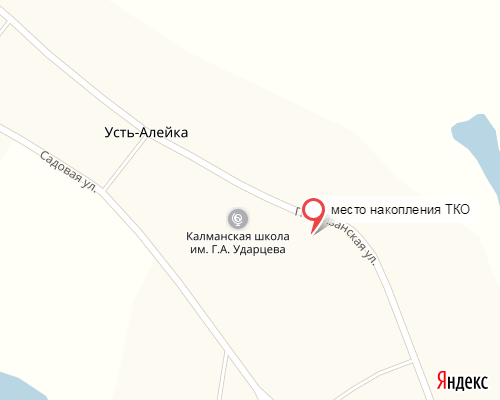 Приложение 2к постановлению № 31 от 18.07.2019           Реестр мест (площадок) накопления твердых коммунальных отходов на территории                                                      муниципального образования  Усть-Алейский сельсовет  Калманского района  Алтайского края№местоположения на Схеме размещения мест(накопления)твердыхкоммунальныхотходовДанные о нахождении мест (площадок) накопления твердых коммунальных отходов(Схема размещения мест (площадок) накопления твердых коммунальных отходов на территории муниципального образования  Усть-Алейский сельсовет Калманского района Алтайского края прилагается)Данные об источниках образования твердых коммунальных отходов, которые складируются в местах (на площадках) накопления твердых коммунальных отходовДанные о собственниках мест (площадок) накопления твердых коммунальных отходовДанные о технических характеристиках мест (площадок) накопления твердых коммунальных отходов 1с. Усть-Алейка ул.Партизанская, 48с. Усть-Алейка ул.Партизанская, 48Администрация Усть-Алейского сельсовета Калманского района Алтайского краяИспользуемое покрытие - бетонКоличество контейнеров - 2 шт.Объём бункер-накопителя (кузов) – объёмом 7,6 куб.м.